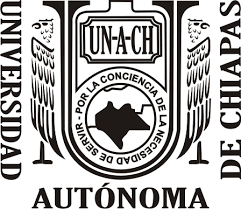 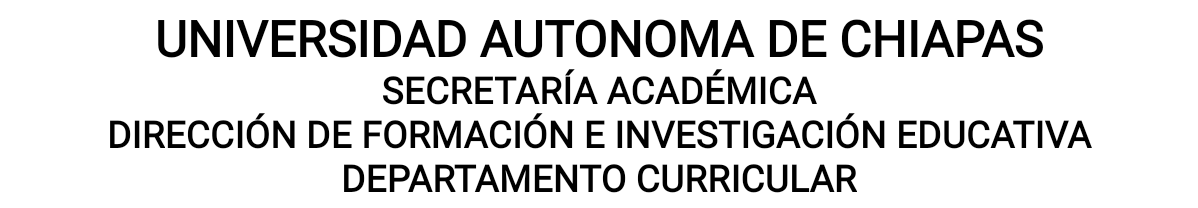 HabilidadesCapacidad de abstracción, análisis y síntesis         Capacidad de aplicar los conocimientos en la práctica         Capacidad para organizar y planificar el tiempo          Conocimientos sobre el área de estudio y la profesión         Responsabilidad social y compromiso ciudadano         Capacidad de comunicación oral y escrita         Capacidad de comunicación en un segundo idioma         Habilidades en el uso de las tecnologías de la información y de la        comunicación         Capacidad de investigación         Capacidad de aprender y actualizarse permanentemente         Habilidades para buscar, procesar y analizar información procedente de fuentes diversas         Capacidad crítica y autocrítica         Capacidad para actuar en nuevas situaciones         Capacidad creativa         Capacidad para identificar, plantear y resolver problemas         Capacidad para tomar decisiones         Capacidad de trabajo en equipo         Habilidades interpersonales         Capacidad de motivar y conducir hacia metas comunes         Compromiso con la preservación del medio ambiente         Compromiso con su medio socio-cultural         Valoración y respeto por la diversidad y multiculturalidad         Habilidad para trabajar en contextos internacionales         Habilidad para trabajar en forma autónoma         Capacidad para formular y gestionar proyectos          Compromiso ético         Compromiso con la calidadHabilidades descriptivas: suponen, entre otros ejemplos, contar, resumir, enumerar, resaltar, describir narrar, esquematizar…Habilidades analíticas: suponen clasificar, relacionar, cotejar, agrupar, analizar, comparar, contraponer, generalizar, medir…Habilidades críticas: suponen tareas como evaluar, enjuiciar, justificar, apreciar, criticar, elegir, matizar, discutir, discernir…Habilidades creativas: supone, entre otras posibles tareas, transformar, inventar, aplicar, imaginar, diseñar, detectar problemas, cambiar, redefinir, encontrar analogías diferentes, producir ideas originales…HABILIDADESAsertividadRelacionarse Toma de perspectivaAutoevaluaciónAutoaprendizajeAnálisisSíntesis EvaluaciónAutocríticoToma de decisiones Trabajo en equipoDeducciónInducciónObservaciónACTITUDES:VALORESProactivoIndependienteCompromiso OptimismoInterés DisponibilidadDialogoIntegraciónServicioCordialidadAtención PersistenciaCultura de trabajoSolidaridadResponsabilidadHonestidadValentíaRespetoVerdadJusticiaLibertad